                 Ҡ А Р А Р						                ПОСТАНОВЛЕНИЕ   «25» август 2020 й.	                    № 84                         «25» августа 2020 г.Об аннулировании адресовРуководствуясь Федеральным законом от 06.10.2003 №131-ФЗ «Об общих принципах организации местного самоуправления в Российской Федерации», Федеральным законом от 28.12.2013 №443-ФЗ «О федеральной информационной адресной системе и о внесении изменений в Федеральный закон «Об общих принципах организации местного самоуправления в Российской Федерации», Правилами присвоения, изменения и аннулирования адресов, утвержденными Постановлением Правительства Российской Федерации от 19.11.2014 №1221,ПОСТАНОВЛЯЮ:1.Аннулировать следующие адреса:1.1. Российская Федерация, Республика Башкортостан, Шаранский муниципальный район, Сельское поселение Дмитриево-Полянский сельсовет, деревня Каракулька, улица Подгорная, земельный участок 5 Причина аннулирования: снятие с кадастрового учёта объекта адресации 03.09.2019Кадастровый номер объекта адресации: 02:53:060701:11Уникальный номер адреса объекта адресации в ГАР: b7d70d19-1c91-4237-835a-a5014e255863.1.2. Российская Федерация, Республика Башкортостан, Шаранский муниципальный район, Сельское поселение Дмитриево-Полянский сельсовет, деревня Каракулька, улица Подгорная, земельный участок 14Причина аннулирования: снятие с кадастрового учета объекта адресации 22.10.2019Кадастровый номер объекта адресации: 02:53:060701:15Уникальный номер адреса объекта адресации в ГАР: 131735c7-d381-40d3-bc95-6124a1390a2e.2. Контроль за исполнением настоящего Постановления оставляю за собой.Глава сельского поселения                                                             И.Р. ГалиевБашҡортостан РеспубликаһыныңШаран районы муниципаль районының Дмитриева Поляна ауыл Советыауыл биләмәһе хакимиәтеБасыу урам, 2а йорт, Дмитриева Поляна ауылы, Шаран районы, Башҡортостан Республикаһы, 452630  тел.(34769) 2-68-00 e-mail: dmpolss@yandex.ru.http://www.dmpol.sharan-sovet.ru ИНН 0251000704, ОГРН 1020200613476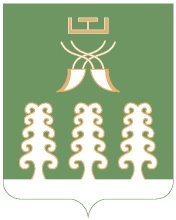 Администрация сельского поселения                   Дмитриево-Полянский сельсоветмуниципального районаШаранский районРеспублики Башкортостанул.Полевая, д.2а, д. Дмитриева Поляна Шаранский район, Республика Башкортостан 452630          тел.(34769) 2-68-00 e-mail: dmpolss@yandex.ruhttp://www.dmpol.sharan-sovet.ru.ИНН 0251000704, ОГРН 1020200613476